PSY SS23-PSY-444-001 - Developmental Psychology: Adolescence Through Youth  (W)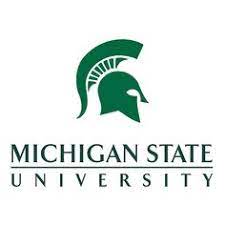 Tues/Thurs 1-2:20pm Berkey 319Time/Format:	Tues/Thurs 1-2:20pm	01/09/2023 -04/29/2023Berkey Hall Room 319Course Personnel:Instructor: 	Dr. Kandy Patrick (McKeown)		Teaching Assistant: 	 Email:		mckeow31@msu.edu									Office Hours: 	Tues/Thurs 12:30 to 2p.m. via zoom				Course OverviewThis course explores human development during adolescence, a period characterized by major physical, cognitive, emotional, and psychological changes. We will focus on the complex interplay of factors that influence development, including the self, social relationships, environment, culture, and genetics. Additionally, this course will teach students how to critically analyze research articles and improve their scientific writing skills. Course ObjectivesBy the end of this course, a student should be able to:Distinguish between key developmental psychology theories that apply to the period of adolescenceApply developmental theories to everyday situations and relationshipsExplain the interplay of nature and nurture in human developmentIdentify key markers and milestones in adolescent developmentView current issues facing society from a developmental perspectiveCritically evaluate psychology research articlesWrite about psychology research articles in a clear and concise manner Course MaterialsTextbook PSY 444 – ISBN: 9781264866939 Santrock Adolescence 18ed Connect Access Card/Looseleaf Combo   Net Price = $70		   You will need to have a laptop, tablet, smartphone with you in EVERY class as any in class activities will require you to log into D2L. Save a tree D2L: You will turn in assignments, and complete quizzes and exams on D2L. I will use D2L to communicate with you and post grades and announcements. Please ensure that your contact information is current so that you receive all class-related emails. If you have trouble using D2L, you can contact the helpdesk. If you are unfamiliar with D2L, please complete the online tutorial: from the D2L page, click on help. A new screen will open up: click on Student Quick Start Guide. Please direct all technical questions to the D2L helpdesk at 517.355.2345 or 800.500.1554. Grading: There are 930 total points that you can receive in this class. These points come from the following categories of assignments: Article Reviews (100) 4 Exams (50 each, you will be required to use Lockdown Browser), Writing Quizzes (100), Final paper with 3 components (200) and the Final Exam (200), Chapter readings with questions (130).Quizzes/Exams: ALL EXAMS AND QUIZZES WILL BE GIVEN ONLINE VIA D2L. The course is organized by week and unit. At the end of each unit, there will be an on-line exam, consisting of 50 points. These exams cover any material that we have discussed during the week, including textbook readings, additional readings, lectures, videos, quizzes or other activities. You must complete each exam on your own; you cannot work with others. Your exams will be graded immediately. There are 4 quizzes, 4-unit exams and a Final Exam that will take place online and will use Respondus Lockdown Broswer (See announcement in D2L if you plan to use an ipad). It is important to keep track of the assignments associated with each week and each exam day.Attendance *IF YOU FEEL SICK, PLEASE DO NOT COME TO CLASS. Class attendance is not mandatory, but it is strongly recommended (for those of you who do not feel sick) because your success in this course depends on learning the material that is covered in lectures. I will not post videos of the in-class lectures, so you should attend class. If you test positive for COVID-19 , please follow University guidelines regarding quarantine. Do not attend class if you test positive for COVID-19, even if you do not have symptoms.  Quiz/Exam Makeups: We realize that completing class work during this challenging time can be difficult. If you are too ill to take an exam, you will need a doctor’s note specifically excusing you and we will make alternate arrangements.If you have any technical difficulties when taking an on-line exam, contact D2L support (their number is: 517-432-6200) so they attempt to troubleshoot or at least document the problem. You may not be able to retake an exam for which you had technical difficulties if you do not document the problem with D2L support at the time it occurs. If you cannot take the exam because of a university-scheduled event (e.g., a commitment for a sports team), a religious holiday, or some other acceptable event that you could have foreseen, you must notify the TA at least one week before the assignment. Assignments: Any assignments will be required to submit to an electronic “drop box” on the course web site.  This drop box will record the time that you submitted the assignment.   NO LATE ASSIGNMENTS WILL BE ACCEPTED, do not wait until the last minute to submit. You cannot work with others on the individual at home assignments. Working with others will be considered academic dishonesty. Applicable policies, syllabus statements, and resources for students: Spartan Code of HonorMental HealthReligious Observance PolicyStudent AthletesPronoun preferenceConsistent with MSU’s efforts to enhance student learning, foster honesty, and maintain integrity in our academic processes, we use a tool called Turnitin to compare a student’s work with multiple sources. The tool compares each student’s work with an extensive database of prior publications and papers, providing links to possible matches and a ‘similarity score’. The tool does not determine whether plagiarism has occurred or not. Instead, the instructor must make a complete assessment and judge the originality of the student’s work. All submissions to this course may be checked using this tool.Students should submit papers without identifying information included in the paper (e.g. name or student number), the system will automatically show this info to faculty in your course when viewing the submission, but the information will not be retained by Turnitin. Student submissions will be retained only in the MSU repository hosted by Turnitin.Course PoliciesStudents are expected to adhere to the policies of Michigan State University whether noted in this syllabus or not. Instructors have the right to add or adjust policies within limits for the specifics of their courses. While the below may appear at first glance to be common policy boilerplate there may be nuances or course specifics within it that the student must be aware of and adhere to.INSTRUCTOR POLICIESReadingFirst and foremost - YES - you will need the e-book for this class. Maintaining a constant reading schedule for this course is a must. It is assumed that you will have completed the required weekly readings before class each week. This is the only way we will have the ability to conduct a meaningful discussion of the material. If you don’t read, you will not be able to participate in class discussions, assignments, or pass the quizzes. I conduct a flipped classroom, meaning I will not read the chapter to you page by page, but rather conduct meaningful group discussions, activities and videos to correspond with what you have read BEFORE you come to class.Ground Rules and ExpectationsIt is expected that you will maintain courteous and respectful behavior in class. We will be respectful of one another’s feelings, ideas, and beliefs. Harsh or foul language, racial, ethnic, religious, and/or sexual slurs will not be tolerated. You will be asked to leave class permanently if this occurs. Inappropriate or out of context comments/questions will not be tolerated.You are expected to be here on time and stay until the end of the designated class period. Do not come to class late or leave early as this is very distracting to not only the instructor, but to the students as well.If you are absent from class, it is your responsibility to find out what you have missed. Do not email me and ask me “what did I miss in class”. Check your syllabus for what we covered or connect with your TA. All information is located within D2LIt is expected that you will have assignments completed on the due date indicated in the semester calendar. NO LATE ASSIGNMENTS WILL BE ACCEPTED. (except for your own hospitalization) NO missed quizzes are eligible for make-upIt is expected that you will focus on our course while in class and not on other distractions (homework for other courses, reading the newspaper, checking your cell phone).It is expected that you will maintain full academic honesty and integrity for all assignments in this class. Any form of academic dishonesty will be penalized.If you happen to experience problems with your personal computer, please make sure that you have a back-up plan. A Computer Lab, a friend’s computer, or even your local library’s computer labs are all options. Even if you 
experience technical problems with your computer, you are still expected to complete assignments on time. You should allow yourself time to deal with the unexpected if it occurs. Class Disruptions/Cell Phones/Electronic DevicesFaculty understands that electronic devices are a part of today’s culture. However, our time in the classroom is limited and we need to not have these things interfere with it. Recording devices are NOT allowed in this course.If you need a recording, please let me knowDoing homework, reading e-mail, surfing the net, wearing headphones and will result in loss of classroom laptop use.   Laptops are always to be closed during any student or faculty member presentation or video.The bottom line is that your attention needs to be focused on what is happening in class and not on your electronics.While I make every effort to follow this syllabus as closely as possible, right to make changes with due notification is reserved. Commit to Integrity: Academic HonestyArticle 2.III.B.2 of the Academic Rights and Responsibilities states that "The student shares with the faculty the responsibility for maintaining the integrity of scholarship, grades, and professional standards." In addition, the [insert name of unit offering course] adheres to the policies on academic honesty as specified in General Student Regulations 1.0, Protection of Scholarship and Grades; the all-University Policy on Integrity of Scholarship and Grades; and Ordinance 17.00, Examinations. See Spartan Life Online (splife.studentlife.msu.edu) and/or the MSU Web site (msu.edu) for more.Therefore, unless authorized by your instructor, you are expected to complete all course assignments, including homework, lab work, quizzes, tests and exams, without assistance from any source. You are expected to develop original work for this course; therefore, you may not submit course work you completed for another course to satisfy the requirements for this course. Also, you are not authorized to use the www.allmsu.com Web site to complete any course work in this course. Students who violate MSU academic integrity rules may receive a penalty grade, including a failing grade on the assignment or in the course. Contact your instructor if you are unsure about the appropriateness of your course work. (See also the Academic Integrity webpage.)Limits to ConfidentialityEssays, journals, and other materials submitted for this class are generally considered confidential pursuant to the University's student record policies. However, students should be aware that University employees, including instructors, may not be able to maintain confidentiality when it conflicts with their responsibility to report certain issues to protect the health and safety of MSU community members and others. As the instructor, I must report the following information to other University offices (including the Department of Police and Public Safety) if you share it with me:Suspected child abuse/neglect, even if this maltreatment happened when you were a child,Allegations of sexual assault or sexual harassment when they involve MSU students, faculty, or staff, andCredible threats of harm to oneself or to others.These reports may trigger contact from a campus official who will want to talk with you about the incident that you have shared. In almost all cases, it will be your decision whether you wish to speak with that individual. If you would like to talk about these events in a more confidential setting you are encouraged to make an appointment with the MSU Counseling Center.Inform Your Instructor of Any Accommodations NeededFrom the Resource Center for Persons with Disabilities (RCPD): Michigan State University is committed to providing equal opportunity for participation in all programs, services and activities. Requests for accommodations by persons with disabilities may be made by contacting the Resource Center for Persons with Disabilities at 517-884-RCPD or on the web at rcpd.msu.edu. Once your eligibility for an accommodation has been determined, you will be issued a Verified Individual Services Accommodation ("VISA") form. Please present this form to me at the start of the term and/or two weeks prior to the accommodation date (test, project, etc.). Requests received after this date will be honored whenever possible.Technical AssistanceIf you need technical assistance at any time during the course or to report a problem you can:Visit the Distance Learning Services Support Site (lib.msu.edu/dls)Visit the Desire2Learn Help Site (help.d2l.msu.edu)Or call Distance Learning Services: (800) 500-1554 or (517) 355-2345To learn D2L use, login with your MSU NetID and password at d2l.msu.edu, select “Self Registration” from the menu bar, register for and complete the course named “Students - Getting Started with D2L.” Also be aware of the “Help” option on the D2L Home page menu.Disruptive BehaviorArticle 2.III.B.4 of Student Rights and Responsibilities for students at Michigan State University states: "The student's behavior in the classroom shall be conducive to the teaching and learning process for all concerned." Article 2.III.B.10 states that "The student and the faculty share the responsibility for maintaining professional relationships based on mutual trust and civility." General Student Regulation 5.02 states: "No student shall . . . obstruct, disrupt, or interfere with the functions, services, or directives of the University, its offices, or its employees (e.g., classes, social, cultural, and athletic events, computing services, registration, housing and food services, governance meetings, and hearings).” Students whose conduct adversely affects the learning environment may be subject to disciplinary action through the Student Judicial Affairs office.***Required***AttendanceUniversity Attendance Policy (in part): Students whose names do not appear on the official class list for this course may not attend this class. Students who fail to attend the first four class sessions or class by the fifth day of the semester, whichever occurs first, may be dropped from the course.ParticipationStudents are expected to participate in all in-class and online activities as listed on the course calendar.Build RapportIf you find that you have any trouble keeping up with assignments or other aspects of the course, make sure you let your instructor know as early as possible. As you will find, building rapport and effective relationships are key to becoming an effective professional. Make sure that you are proactive in informing your instructor when difficulties arise during the semester so that we can help you find a solution.Complete AssignmentsAssignments for this course will be submitted electronically through [D2L] unless otherwise instructed. Assignments must be submitted by the given deadline or special permission must be requested from instructor before the due date. Extensions will not be given beyond the next assignment except under extreme circumstances.Questions:  If you have a question . FIRST, is it in the syllabus? SECOND… is it in D2L?? THIRD, email me after checking the first two. Grade Breakdown. Your grade will be calculated in the following way. There are 1000 total points available in this class.To get this grade:		You need this percentage:		4.0				90%					3.5				85%					3.0				80%					2.5				75%					2.0				70%					1.5				65%					1.0				60%					0.0				<59%					Your total points (i.e., the actual points you get from exams, homework, participation, etc.)  will be rounded to the nearest whole number.  The D2L site keeps track of your progress throughout the class, including the readings you access, the activities you upload, and the time you spend in D2L. If you complete 100% of the activities , have been in consistent attendance in class and an active participant in discussion and you are 1 point below the cutoff for the next grade, then you can petition to be bumped up to the next grade. This is the only condition under which any grade adjustments will be made, so plan ahead!**Right to adjust calendar with due notice is retained**See Next Page for course CalendarTable 1 Course PSY 444 Tues/Thurs 1-2:20 pm Berkey 319Graded Activities4 Article Reviews		100Chapter readings with questions	130	4  Unit exams			200	1  Final exam			2004 Writing quizzes			1001  Annotated Bibliography		50	1  Draft of final paper		100	1  Final paper			50Weekly ScheduleChapters to ReadAssignment/QuizzesExamsUnit 1Unit 1Unit 1Unit 1Week 1 Jan 10/12Intro/ Chapter 1Syllabus review/McGraw Hill RegistrationWeek 2 Jan 17/19Chapter 2Annotated Bibliography Review Annotated Bibliography Quiz due in class 19thWeek 3 Jan 24/26Chapter 3/ExamAnnotated Bibliography Due Jan 28th @ 11:59pm Article Review Due 1/28 @ 11:59pmUnit 1 Exam 1/26 - Online - no in person class open all dayUnit 2Unit 2Unit 2Unit 2Week 4 Jan 31/Feb 2Chapter 4APA Style ReviewAPA style Quiz Due in class Feb 2ndWeek 5 Feb 7/9Chapter 7Week 6 Feb 14/16Academic Writing Review / ExamAcademic Writing Quiz due in class Feb 14thArticle Review Due 2/18 @ 11:59pmUnit 2 Exam 2/16 - Online - no in person class open all dayUnit 3Unit 3Unit 3Unit 3Academic Writing Quiz Due Feb 18th@ 11:59pmWeek 7 Feb 21/23Chapter 5/6Week 8 Feb 28/March 2Chapter 6 /References Writing Review/ExamReferences Quiz Due in class Feb 28Article Review Due 3/3 @ 11:59pmUnit 3 Exam 3/2 - Online - no in person class open all daySPRING BREAK MARCH 6-10Unit 4Unit 4Unit 4Unit 4Week 9 March 14/16NO IN PERSON CLASS DRAFT PAPER WRITING WEEK with added student hoursDRAFT  PAPER IS DUE @ 11:59PM Saturday, March 18thWeek 10 March 21/23Chapter 8/9Week 11 March 28/30Chapter 10Week 12 April 4/6Chapter 12Article Review Due 4/8 @ 11:59pmWeek 13 April 11/13NO IN PERSON CLASS PAPER WRITING WEEKFINAL  PAPER IS DUE @ 11:59PM Saturday, April 15Week 14 April 18/20Chapter 11Week 15 April 25/27Chapter 13/Exam4/25 Last class in personUnit 4 Exam 4/27 Online no in person class open all dayMay 1-5 Finals Week5/3/22 10am-12noonFinal exam - Online